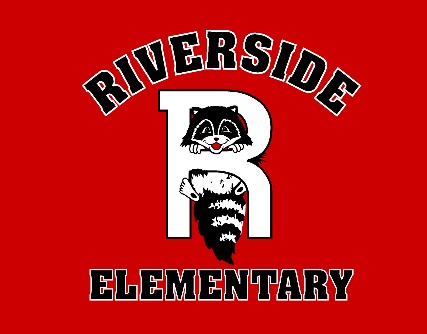 SAF MinutesOctober 29, 2018• WelcomeThe meeting was called to order at 3:18 pmPTO Update Redacted for security purposes – Phase 1 report for safe heavens for the initial site assessment from June Will update north area meeting next meeting Coral Springs meeting-stop the bleed kits $42.97 a pack. Want a kit per classroom, 8 for common areas (café, office, etc.) Can download app saferwatch fortifyflorida to report any safety concerns. County prefers fortify Florida Mayor passed away- Skip CampbellHOPE Scholar ship- when you purchase a new car you can donate 175 of your sales tax to market for low economic students to go to new schools. Next community education meeting Dec. 12th Parent concern/questions: The next SAC meeting will be held on Wednesday October 24 at 6:00pm.Meeting adjourned at   3:23